令和　　年　月　日「養殖業成長産業化提案公募型実証事業」事業基本計画書（養殖業技術開発計画）（一社）マリノフォーラム２１代表理事会長　廣野　淳　殿所 在 地　名　　称　代表者名　　　　　　　　　　　　　　　　標記について、以下のとおり関係書類を添えて提出します。１　実施体制（１）実施機関名　　　　　　　　　　　　　　　　　　　　　　　　　　　　　　　　＊ 共同実施機関の場合は共同実施機関名を記入し、以下に代表機関と構成機関及び役割分担を記入して下さい。（２）企業概要＊ ３者以上で共同企業体を形成する場合は企業概要の表を追加してください。1者の場合は表を適宜削除してください。（３）実施体制図（４）提案者のアピールポイント（実績等）２　養殖業技術開発計画概要（１）事業名称※ 提案される実証事業の内容を具体的にイメージできる名称を付けてください。（２）事業実施場所※ 実証事業を実施する場所(海域、住所など)を記載してください。（６）④の実証フィールドとの整合性がわかるように記載してください。（３）事業実施期間※ 最長で3年間です。令和9年3月までに終了するように期間を設定してください。（４）実証分野①養殖製品の品質保持・管理に関する技術開発②気候変動等漁場環境変化に対応できる生産技術開発③スマート水産業の推進に関する技術開発④新魚種・新養殖システムの推進に関する技術開発⑤養殖水産物の疾病関連対策に関する技術開発⑥配合飼料等の水産資材に関する技術開発※ 該当分野の□にﾁｪｯｸを入れてください。（５）実証事業の概要（10行程度）※ 認定された実証事業の概要を公開しますので、実証事業の内容(目的、方法、目標など)を簡潔に記載して下さい。※ 事業の概要を示すポンチ絵を添付してください。(必須、A4版１枚)（採択された場合は本会ウェブサイトに掲載されます。)（６）実証事業の内容と目標等①実証を行う製品・技術開発の背景と目的※ 養殖業における生産性向上や収益性向上にあたっての課題と解決すべき方向性について記載してください。②実証事業を行うことが必要な理由※ 技術的な課題の存在、事業効果の検証など、製品・技術開発にあたり実証事業が必要な理由を具体的に記載してください。③実証事業の目標※可能な限り定量的な記載としてください。④実証事業の内容と実施方法※事業経費の積算根拠と照合できるよう、実証試験の具体的な実施方法をできるだけ詳細に記述してください。※構成機関ごとに分担内容を記述してください。⑤実証事業を行うフィールド※ フィールドは【確保済み】、【確保予定】、【未定】の別が分かるように記載をお願いします。また、【確保予定】、【未定】の場合は、いつまでに・どうやって確保するのか、見通しを記載してください。既存のフィールドは図や写真を添付してください。（７）実用化・産業化の見込み※ 事業化可能性に関し、事業成果の検証・共有の計画、ユーザーや取引先等のニーズ、先進性、採算性（価格、売上）、市場規模や競合する企業・サービスの分析など事業化に向けた具体的な見通しを記載してください。（８）公益性・普及性について※ 本事業では、得られた技術の実装に取り組み、国が進める養殖業成長産業化の実現への貢献が求められていることを踏まえて、実証事業の内容が公益性(広く享受される技術やその適用結果)を有するか、またどのようにして普及させることができるかを記載してください。（９）スケジュール※ 開始から終了までの取組みスケジュールを記載してください。取組項目と実施主体について簡潔に記載してください。年次計画の作成例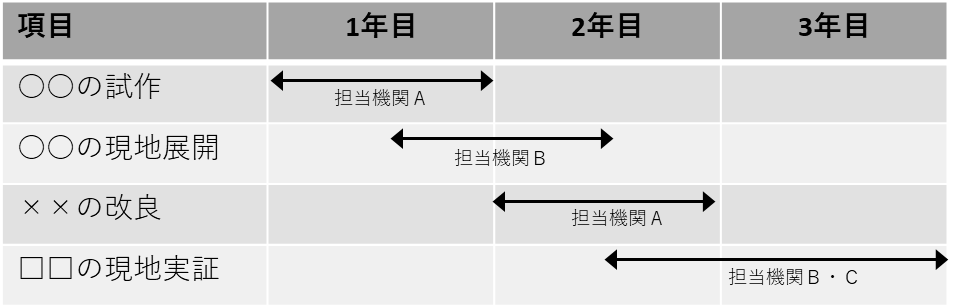 ※ 必要に応じて事業基本計画を補助的に説明する別紙を添付してください。３　経費配分案と助成金申請額（１）経費配分案※ 代表機関及び構成機関ごとに作成してください。機関名　　　　　　　　　　　　						（単位：円）※ 自己資金のみに計上する経費がある場合は、欄を追加してください。以下、機関ごとに追加機関名　　　　　　　　　　　　						（単位：円）（２）共同実施機関（JV）の経費配分案（単位：円）※ 共同実施者毎の配分額の合計金額を記入してください。４　他の助成金等の申請状況について同一事業で、国や地方公共団体、独立行政法人等の公的な補助金・助成金等について申請中又は申請予定の場合は、その名称等を記載してください。これらの補助金・助成金等を受けている場合、又は受けることが決まっている場合は、応募することはできません。別紙1業務委託理由書別紙２機械・備品購入計画注１）助成金により購入希望の機械装置のカタログ等及び見積書(コピー可)を添付してください。注２）備考欄に助成金からの支出は“補”、自己資金からの支出は“自”と記入してください。機関名主な役割代表機関例：〇〇株式会社構成機関１〇〇漁業協同組合構成機関２〇〇大学構成機関３〇〇研究所企業概要１（代表機関）名　称企業概要１（代表機関）所在地〒〒〒企業概要１（代表機関）実施代表者役職・氏名企業概要１（代表機関）担当者リスト氏名・役職・担当業務企業概要１（代表機関）ホームページ企業概要１（代表機関）電話／ＦＡＸE-mail企業概要１（代表機関）資本金　　　　　　　　　　　　円従業員数　　　　　　人企業概要１（代表機関）区分ア　民間企業、一般若しくは公益法人、ＮＰＯ法人、協同組合、養殖経営体又は養殖経営グループイ　都道府県、市町村、公設試及び独立行政法人等ウ　大学及び大学共同利用機関エ　国立研究開発法人、特殊法人及び許認可法人※該当分野の□にﾁｪｯｸを入れてください。ア　民間企業、一般若しくは公益法人、ＮＰＯ法人、協同組合、養殖経営体又は養殖経営グループイ　都道府県、市町村、公設試及び独立行政法人等ウ　大学及び大学共同利用機関エ　国立研究開発法人、特殊法人及び許認可法人※該当分野の□にﾁｪｯｸを入れてください。ア　民間企業、一般若しくは公益法人、ＮＰＯ法人、協同組合、養殖経営体又は養殖経営グループイ　都道府県、市町村、公設試及び独立行政法人等ウ　大学及び大学共同利用機関エ　国立研究開発法人、特殊法人及び許認可法人※該当分野の□にﾁｪｯｸを入れてください。企業概要１（代表機関）経理体制企業概要１（代表機関）資格企業概要１（代表機関）事業内容企業概要１（代表機関）保有設備企業概要２（構成機関）名　称企業概要２（構成機関）所在地企業概要２（構成機関）担当者役職・氏名企業概要２（構成機関）担当者リスト氏名・役職・担当業務企業概要２（構成機関）ホームページ企業概要２（構成機関）電話／ＦＡＸE-mail企業概要２（構成機関）資本金　　　　　　　　　　　　円従業員数　　　　　　人企業概要２（構成機関）区分ア　民間企業、一般若しくは公益法人、ＮＰＯ法人、協同組合、養殖経営体又は養殖経営グループイ　都道府県、市町村、公設試及び独立行政法人等ウ　大学及び大学共同利用機関エ　国立研究開発法人、特殊法人及び許認可法人※該当分野の□にﾁｪｯｸを入れてください。ア　民間企業、一般若しくは公益法人、ＮＰＯ法人、協同組合、養殖経営体又は養殖経営グループイ　都道府県、市町村、公設試及び独立行政法人等ウ　大学及び大学共同利用機関エ　国立研究開発法人、特殊法人及び許認可法人※該当分野の□にﾁｪｯｸを入れてください。ア　民間企業、一般若しくは公益法人、ＮＰＯ法人、協同組合、養殖経営体又は養殖経営グループイ　都道府県、市町村、公設試及び独立行政法人等ウ　大学及び大学共同利用機関エ　国立研究開発法人、特殊法人及び許認可法人※該当分野の□にﾁｪｯｸを入れてください。企業概要２（構成機関）経理体制企業概要２（構成機関）資格企業概要２（構成機関）事業内容企業概要２（構成機関）保有設備経費区分細　　　　目事業費負担区分負担区分備　　　　考経費区分細　　　　目事業費うち助成金申請額自己資金備　　　　考実証事業費① 人件費 ※各担当者の単価×人時間により算出して下さい。実証事業費② 賃金※細目を記入して下さい。実証事業費③ 謝金※細目を記入して下さい。実証事業費④ 旅費※移動区間および運賃×利用回数により算出して下さい。宿泊を伴う場合は宿泊料×泊数により算出して下さい。実証事業費⑤ 消耗品費※細目を記入して下さい。実証事業費⑥ 委託費＊別紙1の業務委託理由書に詳細を記入してください※細目を記入して下さい。細目ごとに、別紙1の業務委託理由書に詳細を記入して下さい。実証事業費⑦ 機械・備品費＊別紙2の機械・備品購入計画に詳細を記入してください※細目を記入して下さい。別紙2の機械・備品購入計画に詳細を記入して下さい。実証事業費⑧ その他※細目を記入して下さい。合計・事業費合計の1/2以内・5,000万円以内経費区分細　目事業費負担区分負担区分備　考経費区分細　目事業費うち助成金申請額自己資金備　考実証事業費① 人件費 実証事業費② 賃金実証事業費③ 謝金実証事業費④ 旅費実証事業費⑤ 消耗品費実証事業費⑥ 委託費実証事業費⑦ 機械・備品費実証事業費⑧ その他合計共同実施者事業費負担区分負担区分備　考共同実施者事業費うち助成金申請額自己資金備　考合　計公的な補助金・助成金等の名称等申請（予定）日　年　月　日交付決定予定日　年　月　日(1)委託する業務の名称(2)業務委託の内容(3)業務委託が必要な理由(4)必要金額(5)金額の根拠名称仕　様(メーカー、型式等)購入予定購入予定購入予定使用目的使用目的備考名称仕　様(メーカー、型式等)数量単価（円）(消費税抜き)金額（円）（消費税抜き）使用目的使用目的備考